一級建築士製図課題建物見学研修会の案内（公社）静岡県建築士会西部ブロック　青年企画委員会私ども公益社団法人静岡県建築士会は県内の若手建築士、または建築士を目指す方々を後押しする活動の一つとして、「一級建築士製図課題建築部見学研修会」を開催することとなりました。一級建築士製図課題へ挑む皆さんにとっても実際の課題建物（或いはそれに近い建物）を見学する機会は貴重な時間となると思います。試験前のお忙しい時とは存じますが、ぜひお時間を作っていただき、見学したものを課題へ反映させ、合格を目指していただきたいと思います。　尚、当日は青年企画委員会の会員が同行いたします。試験合格から日の浅い会員もおりますので、試験対策のお話しも道中できるかとも思います。奮ってご参加ください。　みなさんの合格を心より祈念しております。平成26年度一級建築士試験「設計製図の試験」の課題『　温浴施設のある「道の駅」 』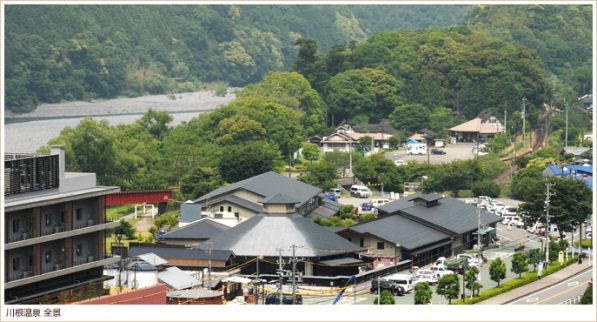 日　　程：平成26年8月23日（土）見学場所：道の駅　川根温泉ふれあいの泉行　　程： 9:30　浜松遠鉄百貨店南側バス乗り場集合出発　　　　　11:00　金谷駅（途中乗車あり）　　　　　11:45　道の駅川根温泉 ＊各自昼食及び見学　　　　　13:00　施設見学（施設管理者による案内付）　　　　　15:00　金谷駅　　　　　16:30　浜松遠鉄百貨店南側バス乗り場参加費　：無料（交通費等）　＊事前の申し込みが必要です。先着順とします。参加資格：今年度一級建築士製図試験の受験者又は受験見込者申込先　：（公社）静岡県建築士会　西部ブロック事務局　　　　E-mail : seibu-b@shizu-shikai.com　　　　FAX 053-454-9030申込締切：平成26年8月19日（火）申込フォーム氏名：　　　　　　　　　　　　　フリガナ：　　　　　　　　　　　　　　　　住所：　　　　　　　　　　　　　　　　　　　　　　　　　　　　　　　　　　携帯電話番号：　　　　　　　　　　　自宅電話番号：　　　　　　　　　　　　　　　　e-mailアドレス：　　　　　　　　　　　　　　　　　　　　　　　　　　　　　　　　　　勤務先：　　　　　　　　　　　　　　　　　　　　　　　　　　　　　　　　　　勤務先住所：　　　　　　　　　　　　　　　　　　　　　　　　　　　　　　　　　　乗車場所：□遠鉄百貨店南側バス乗り場　　□金谷駅　　　＊レ印をつけて下さい　　＊入力していただきました個人情報は、ご本人の同意のない限り第三者への提供はいたしません。